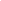 DEFINITIONSilver Nitrate – A poisonous colourless crystalline compound, AgNO3 that becomes greyish black when exposed to light in the presence of organic matter. Silver nitrate is used as a cautery and works by causing the skin to shed. (The American Heritage® Dictionary, 2000)SCOPEDistrict Nursing Services, Palliative Care Services and  Public Residential Aged Care ServicesPROCEDUREPrior to any wound procedure  in a comfortable position and is able to maintain the same position throughout the procedure.as taken any pain relief medications (if required) the duration of the wound procedure.Basic dressing packSterile/Distilled waterClean glovesSilver Nitrate stickGauzeNormal SalineSecondary DressingEmollient cream eg.zinc creamRemove dressing and assess site for Clean site thoroughly with sterile/distilled waterApply emollient cream or ointment to surrounding skin to protectMoisten tip of silver nitrate with minimal amount of sterile waterEnsure the tip is not drippingCarefully apply to hypergranulat tissue, nsure not to make contact with healthy surrounding skin (Patient may complain of slight burning sensation.)Redress with patient's usual dressing productNote that hypergranulation tissue will turn grey in colorThe procedure may need to be repeated daily for up to 3 consecutive days maximum, then reviewAssess site regularly. Over a few days the hypergranulation tissue should darken in color, form a scab and eventually fall off (five to ten days)PATIENT INFORMATIONCareful explanation of this procedure needs to be given to the patient to ensure that they know what to expect in the coming days following treatments. EXPECTED OUTCOME REFERENCES European Wound Management Association (EWMA) (2005) Position Document: Identifying criteria for wound infection. London: MEP LtdAUTHOR/S  Marianne Cullen - Latrobe Community Health Service – Gippsland Regional Wound Project Clinical Nurse Consultant